Am Wassergarten 2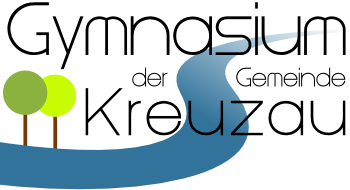 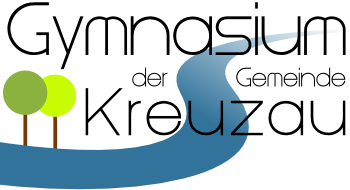 52372 KreuzauTel.: 02422-94160Fax: 02422-9416299mail@gymnasium-kreuzau.dewww.gymnasium-kreuzau.de Kreuzau, den 04.01.2021Berufsorientierungswoche des Gymnasiums Kreuzau vom 28. April bis 11.05.2021 (Bitte bis zum 19.03.2021 im Sekretariat abgeben!)                                                                BESTÄTIGUNG DES KOOPERATIONSPARTNERSDie Schülerin / der Schüler ___________________________________________________________________kann in der Zeit vom _________ bis zum __________ bei uns ein Praktikum durchführen.Name und Anschrift des Kooperationspartners:_________________________________________________________________________________________________________________________________________________________________________________________________________Name und Telefon des Ansprechpartners / Betreuers:___________________________________________________________________________________________________________________________________________________________________________________________________________________________                                     _______________________________        Datum                                                                     Stempel/Unterschrift: 